CHAPEL PARKET POLSKA  Sp. z o. o.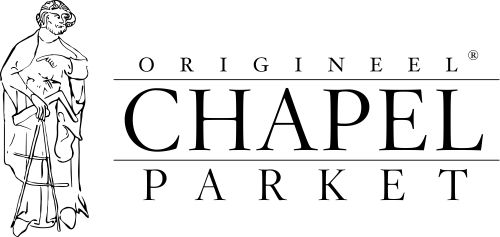 Marka Chapel Parket jest jednym z partnerów archiDAY Jesień 2017. Spotkanie adresowane do architektów i projektantów odbędzie się w dniach 6-8 października, w trakcie targów Warsaw Home 2017.  Na przedstawicieli branży czeka bogaty program, już dziś warto się zarejestrować!Marka Chapel Parket zaprasza na archiDAY Jesień 2017Przed nami kolejne ciekawe spotkanie, tym razem w ramach archiDAY Jesień 2017. 
Pod nazwą archiDAY kryją się interaktywne wydarzenia branżowe adresowane do architektów, projektantów i dekoratorów wnętrz. Najbliższa, jesienna, edycja będzie miała miejsce w dniach 6-8 października, w trakcie targów Warsaw Home. Organizatorem spotkania jest Polskie Centrum Architektury Wnętrz.
W ramach 3-dniowego wydarzenia odbędą się m.in. wystawy, pokazy, a także interaktywne szkolenia i warsztaty. Więcej informacji o spotkaniu dostarcza strona www.archiday.pl, umożliwiająca bezpłatną rejestrację udziału w wydarzeniu.

Jedną z propozycji archiDAY Jesień 2017 są warsztaty stylizacji i fotografii wnętrz, które m.in. przybliżą kulisy przygotowania zdjęć publikowanych w prestiżowym magazynach branżowych. 
Do dyspozycji uczestników warsztatów będą specjalnie przygotowane showroomy. Jednym z tworzących je elementów jest dębowa podłoga Chapel Minster, którą w przestrzeni archiDAY zamontuje firma Deska Design, autoryzowany dystrybutor podłóg Chapel Parket. 
Warsztatom towarzyszyć będzie wystawa fotografii wnętrz czołowych polskich fotografów, architektów i stylistów, którą organizuje Hompics.com. 

Podczas wydarzenia będzie można także porozmawiać z przedstawicielami firmy Chapel Parket Polska. To kolejne spotkanie branżowe z udziałem marki Chapel Parket. W tym roku była ona obecna m.in. w „BIMstrefie Archispace” zorganizowanej podczas targów BUDMA 2017. Z myślą o profesjonalistach na stronie www.ChapelParket.pl powstała zakładkach „Dla Architekta” umożliwiająca m.in. bezpłatne pobranie wysokiej jakości tekstur bezszwowych podłóg Chapel Parket.* * *Chapel Parket – podłogi z własną historią 
www.chapelparket.pl
www.facebook.com/ChapelParketPolska 
Instagram: chapel_parket_polska
Przy produkcji podłóg Chapel Parket stosowany jest olej Floor Service Hardwax Oil, który ma dużą odporność na ścieranie, działanie wody, wina, piwa, coli, kawy, herbaty, soków owocowych i mleka. Substancja jest zgodna z normą DIN 68861 1A. Odporność na działanie śliny i potu jest zgodna z normą DIN 53160. Olej jest ponadto zgodny z europejską normą EN71 dotyczącą zabawek z drewna.* * *
KONTAKT:Chapel Parket Polska Sp. z o.o.www.chapelparket.pl
Anna Koza
specjalista ds. public relations
anna.koza@adventure.media.pl
Adventure Media s.c. Agencja Public Relations
www.adventure.media.pltel. 780 115 953
tel. 32 724 28 84
fax 32 417 01 70

